系统化的创新管理手法!主题：Innovative Problem Solving with TRIZ for Business & Management 萃智系统化商业管理创新-讲师：许栋梁 教授  (清华大学教授)、(中华系统性创新学会理事长)时间：2015年10月18、24、25日 (六日) 9:00-18:00，3天24小时 地点：中华系统性创新学会 训练教室 新竹市光复路二段350号5楼主办：中华系统性创新学会【关于萃智】 TRIZ(「萃智」又称 「萃思」)是俄文的缩写，其意义为「发明性问题解决理论」（Theory of Inventive Problem Solving）。是源自于前苏联发明家Genrich Altshuller等研究20万份专利所理出来的系统性创新理论及实务的解题手法。主要是系统性地利用前人及跨领域的智慧来解决问题。它可以很有系统地带领我们跳出思考窠臼、拓展革新思维。其通盘、有效且具系统化之特性可推广于各种产业。也成为当今研发及创新，最有效、最重要的系统手法。三星(Samsung)、LG、英特尔、西门子、通用电器(GE)等均大力推展萃智，并获得大量创新、专利及财务效益。三星因自1998年起,系统化且大量引入 TRIZ, 现已摆脱昔日低价低质量产品形象转为高质量高创新产品公司，年专利数跃世界第二，每年因应用萃智所产生财务效益，数以千万美金计。 GE 自2007年中起把TRIZ视为下一波竞争力的关键，由上而下宗教式地推广TRIZ不逊于当年推广6标准偏差(6 Sigma)之精神。可见系统性创新确实可以系统性地解决问题，协助创新。系统性创新是不景气中逆势成长，最有效辨识机会、解决问题的利器 萃智系统性创新的应用可解决以下问题： 工程问题: 如 产品/制程/设备 之开发/改善等；专利回避/强化/再生; 管理问题: 如辨识商业机会与冲突、解决管理冲突等。【课程概述】在此快速发展与高度竞争的时代，萃智(TRIZ: Theory of Inventive Problem Solving）是最重要的系统化创新手法之一，主要是系统化地利用前人及跨领域的智慧来解决问题。它可以很有系统地带领我们跳出思考窠臼、辨识机会，创意解题。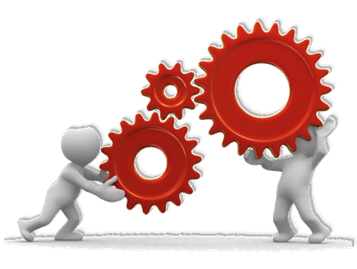 在过去十数年，TRIZ创新手法成为企业最有效与最有利的系统化创新模式，许多知名公司都将此技能纷纷导入，并达到良好成效，例如:空中巴士公司(Airbus)、通用电气 (General Electric)、英特尔公司(Intel Corporation)、宝洁 (Procter and Gamble) 及三星 (Samsung)。本课程系将萃智工程创新手法之精神修改并客制化用于解决管理问题，其内容有别于工程创新工具却完全适用于解决管理问题。亦可强化创新思考逻辑，增进改善商业管理对策。【适合对象】适合对想透过系统化增进创新思考能力感兴趣者，企业负责人、高阶主管、创业创办人、人资主管、管理顾问、策略管理师、大专教师希望学习或从事研究管理创新者 等。 【课程效益】了解萃智创新(TRIZ)领域知识，学习如何运用系统性的分析、定义创新性问题以及辨识关键问题与策略方向，无论短中长期皆可直接改善组织或企业困难学习萃智创新(TRIZ)如何有效的处理管理问题与用更完整与系统的方式带领团队运用完成所有课程与通过相关能力审查，可得国际(SSI)基础萃智创新师认证 (L 1 管理)【课程大纲】  萃智(TRIZ)创新手法背景及系统化解决发明性问题TRIZ Background and main concepts of systematic inventive problem solving.应用观点映像图技术，辨识问题层次和界限Problem Perception Map technique to identify problem level and borders.透过创新情境问卷，了解问题之限制、需求和必要条件Innovation Situation Questionnaire: Constraints, Demands, Requirements.利用根源冲突分析呈现及分解复杂问题，抽取和模式化问题，并建立问题图Root-Conflict Analysis (RCA+) technique to present and decompose complex situation, extract and formulate problems, and create problem maps.利用商业矛盾矩阵技术辨识发明原则解决问题Contradiction Matrix technique for systematic access to Inventive Principles.透过发明原则以消除冲突，解决问题点Inventive Principles for solving problems by eliminating technical contradictions and conflicts.【讲师介绍】  许栋梁 教授【证书】结训证书 - 凡实体课程出席率达9成，颁发【结训证书】国际证照 –采课堂分组演练，口头ppt报告、中英文皆可，经讲师审核通过即可获国际证照【报名咨询】填妥报名表后e-mail至 service@ssi.org.tw ，或传真至学会FAX：(03)572-3210学会地址：30071新竹市光复路二段352号6楼洽询专线：(03)5723200～报名表～填写完毕请传真至本学会Fax：(03)572-3210，或至寄至 service@ssi.org.tw【注意事项】为尊重智财权，课程进行中禁止录音、录像。学员如需请假，可以申请网络补课一次。本会保留修订课程、中断课程及未达最低开课人数时取消课程之权利。因学员个人因素，上课前7天后即不得退费，但得转让、转课、或保留。上课前7天以上申请退费，退费时扣除手续费10%。若退费因素为学会课程取消或延课因素，学会负担退费之手续费。学会保留因故调整课程时间，并通知已报名学员知悉。费用含教材讲义茶水、现场午餐。「*」项目请务必填写，以利行前通知，或联络注意事项。需报账者，请务必填写「公司抬头」及「统一编号」栏，以利开立收据。团报时每人仍需填一份数据，并加注团报联络人联络数据。网络上课请自备相关硬设备。现职清华大学工业工程与工程管理系教授。中华系统性创新学会理事长。国际制造工程学会中华民国分会 理事、教育训练中心主任。 Editor-in-chief, International Journal of Systematic Innovation(国际系统性创新期刊 主编)。学历美国西北大学企管硕士;美国加州大学洛杉矶分校工学博士、信息科学硕士(Engr. Deg.); 纽约州立大学机械硕士;台湾大学机械学士。经历9年业界19+年学界工作经验。曾服务于美国电子业Motorola (摩托罗拉)及Hewlett-Packard (惠普)多年。 国家高考命题委员 教学授课科目: 萃智系统化创新方法、创新产品与服务机会辨识、萃智专利分析回避与强化、工厂分析诊断手法、生产系统设计、设施规划、失效模式与效应分析、质量机能展开、项目管理 。 研究领域: 系统化创新工程与管理、设计与制造管理、工厂分析诊断与改善、设备管理。辅导培训曾应邀到台湾、香港及中国大陆50家以上知名公司授课或辅导。实际辅导产业，成功解决超过 50个产品/制程/设备 产业问题。荣誉国际制造工程学会国际功勋奖 (2004年) 为当年世界数万名会员中, 亚太区唯一受奖者;  教育部2002年产学合作奖，为该年度工业工程与管理领域唯一者; 国际制造工程学会中华民国分会 杰出服务奖 (2002及2000年); 国科会 甲等研究奖多年; 中华民国考试院典试委员; Editorial Board, Computer & Industrial Engineering, An International Journal.(国际计算机与工业工程学刊编辑委员) (SCI Indexed)Invited keynote speeches in International Conferences: 国际研讨会: 9 次; 国内研讨会:10次 (截至 2014.01)全球创新竞赛金牌奖6次，银牌奖1次。研讨会 最佳论文奖4次，优秀论文奖9次。2015年10月18、24-25日  萃智系统化商业管理创新2015年10月18、24-25日  萃智系统化商业管理创新2015年10月18、24-25日  萃智系统化商业管理创新2015年10月18、24-25日  萃智系统化商业管理创新2015年10月18、24-25日  萃智系统化商业管理创新2015年10月18、24-25日  萃智系统化商业管理创新2015年10月18、24-25日  萃智系统化商业管理创新2015年10月18、24-25日  萃智系统化商业管理创新姓    名*性   别*性   别*身份证字号*(外籍人士请填护照号码)身份证字号*(外籍人士请填护照号码)英文姓名*(考照者需要)出生年月日出生年月日电   话*电   话*公司/单位*部门及职称*部门及职称*移动电话*移动电话*E-MAIL*地   址*学   历□博士  □硕士  □大学  □专科  □其他    科系:____________□博士  □硕士  □大学  □专科  □其他    科系:____________□博士  □硕士  □大学  □专科  □其他    科系:____________□博士  □硕士  □大学  □专科  □其他    科系:____________□博士  □硕士  □大学  □专科  □其他    科系:____________□博士  □硕士  □大学  □专科  □其他    科系:____________□博士  □硕士  □大学  □专科  □其他    科系:____________团体报名联络人姓名：           电话：             E-mail：             联络人姓名：           电话：             E-mail：             联络人姓名：           电话：             E-mail：             联络人姓名：           电话：             E-mail：             联络人姓名：           电话：             E-mail：             联络人姓名：           电话：             E-mail：             联络人姓名：           电话：             E-mail：             讯息来源*□E-mail  □SME网站 □SSI网站 □104教育网 □亚太教育网 □台湾教育网□电子报  □生活科技网  □朋友  □其他:________□E-mail  □SME网站 □SSI网站 □104教育网 □亚太教育网 □台湾教育网□电子报  □生活科技网  □朋友  □其他:________□E-mail  □SME网站 □SSI网站 □104教育网 □亚太教育网 □台湾教育网□电子报  □生活科技网  □朋友  □其他:________□E-mail  □SME网站 □SSI网站 □104教育网 □亚太教育网 □台湾教育网□电子报  □生活科技网  □朋友  □其他:________□E-mail  □SME网站 □SSI网站 □104教育网 □亚太教育网 □台湾教育网□电子报  □生活科技网  □朋友  □其他:________□E-mail  □SME网站 □SSI网站 □104教育网 □亚太教育网 □台湾教育网□电子报  □生活科技网  □朋友  □其他:________□E-mail  □SME网站 □SSI网站 □104教育网 □亚太教育网 □台湾教育网□电子报  □生活科技网  □朋友  □其他:________   发票抬头：   发票抬头：   发票抬头：统一编号：统一编号：统一编号：统一编号：统一编号：报名费9折优惠非会员且两周前完成缴费SSI会员两人同行9折优惠非会员且两周前完成缴费SSI会员两人同行9折优惠非会员且两周前完成缴费SSI会员两人同行9折优惠非会员且两周前完成缴费SSI会员两人同行8折优惠SSI会员且四周前完成报名缴费SSI永久会员三人以上同行8折优惠SSI会员且四周前完成报名缴费SSI永久会员三人以上同行3天现场课程□ NT$15,000□ NT$13,500□ NT$13,500□ NT$13,500□ NT$13,500□ NT$12,000□ NT$12,000认证费用外加 □ NT$3,000外加 □ NT$3,000外加 □ NT$3,000外加 □ NT$3,000外加 □ NT$3,000外加 □ NT$3,000外加 □ NT$3,000以上价格不含款邮电与汇款费用以上价格不含款邮电与汇款费用以上价格不含款邮电与汇款费用以上价格不含款邮电与汇款费用以上价格不含款邮电与汇款费用以上价格不含款邮电与汇款费用以上价格不含款邮电与汇款费用以上价格不含款邮电与汇款费用付款方式ATM转账银行：兆丰国际商业银行 竹科新安分行 总行代号 017 账号：020-09-10136-1      户名：中华系统性创新学会银行：兆丰国际商业银行 竹科新安分行 总行代号 017 账号：020-09-10136-1      户名：中华系统性创新学会银行：兆丰国际商业银行 竹科新安分行 总行代号 017 账号：020-09-10136-1      户名：中华系统性创新学会银行：兆丰国际商业银行 竹科新安分行 总行代号 017 账号：020-09-10136-1      户名：中华系统性创新学会银行：兆丰国际商业银行 竹科新安分行 总行代号 017 账号：020-09-10136-1      户名：中华系统性创新学会银行：兆丰国际商业银行 竹科新安分行 总行代号 017 账号：020-09-10136-1      户名：中华系统性创新学会付款方式即期支票抬头：中华系统性创新学会（划线并禁止背书转让）   请寄至：『 30071新竹市光复路二段352号6楼(清华信息大楼) 中华系统性创新学会 启』抬头：中华系统性创新学会（划线并禁止背书转让）   请寄至：『 30071新竹市光复路二段352号6楼(清华信息大楼) 中华系统性创新学会 启』抬头：中华系统性创新学会（划线并禁止背书转让）   请寄至：『 30071新竹市光复路二段352号6楼(清华信息大楼) 中华系统性创新学会 启』抬头：中华系统性创新学会（划线并禁止背书转让）   请寄至：『 30071新竹市光复路二段352号6楼(清华信息大楼) 中华系统性创新学会 启』抬头：中华系统性创新学会（划线并禁止背书转让）   请寄至：『 30071新竹市光复路二段352号6楼(清华信息大楼) 中华系统性创新学会 启』抬头：中华系统性创新学会（划线并禁止背书转让）   请寄至：『 30071新竹市光复路二段352号6楼(清华信息大楼) 中华系统性创新学会 启』